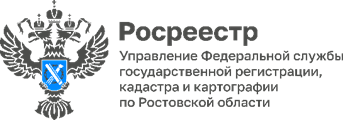 Пресс-релиз                                                                                                                                   30.08.2023Какие сведения из Государственного фонда данных землеустройства можно получить через Госуслуги – рассказывает РоскадастрПри решении земельных вопросов часто требуются материалы Государственного фонда данных, полученных в результате проведения землеустройства (ГФДЗ). Теперь эту документацию можно запросить бесплатно через Госуслуги. Ежегодно в России подается более 500 тысяч подобных заявлений. Раньше материалы ГФДЗ можно было получить только в Росреестре или путем направления заявления по почте. Теперь необходимую документацию можно получить не только в офисах Роскадастра, но и в электронной форме, путем заполнения заявления на ЕПГУ (Госуслуги).Для этого нужна подтверждённая учетная запись и сведения об объекте землеустройства. Запросить данные может кто угодно – в документе будет открытая и общедоступная информация. Если нужны сведения ограниченного доступа, нужно обратиться лично и предоставить документы, подтверждающие право на получение такой информации.Сведения, доступные для получения онлайн:информация об инвентаризации земельпроекты землеустройства (перераспределения) земельземлеустроительные (межевые) деламатериалы внутрихозяйственной оценки земель с/х назначенияпочвенные обследования земель с/х назначенияоценка качества земель и прочее.После отправки заявление поступит в Роскадастр, и  в течение 3 рабочих дней в личный кабинет Госуслуг поступит ссылка и пароль для скачивания документов. Документы и информация доступны для скачивания в течение 14 дней после предоставления ссылки. 